Application to Build Housing on the City of Aurora’s, Free LotApplications are due by noon, Tuesday, June 4, 2019Send to: Housing Project, City of Aurora, P.O. Box 117, Aurora, IA  50607Contacts: Aurora Mayor Dave Young, 319-634-3330   	Buchanan County ED, George Lake 319-334-7497 director@growbuchanan.com Name:                                 Date:      Address:      City/State/Zip:      E-mail address:       Home Phone:                      Cell Phone:      Please read the City of Aurora Development Agreement; Amendment of Resolution #22-299 Restrictive Covenants before filling out this application. Write in your initials here to indicate that that you have read the Development Agreement. ________   Do you understand expectations and requirements as specified in the Amendment of Resolution #22-299 Restrictive Covenants?        Please attach any questions that need clarification.  Type of housing you propose constructing (underline all that apply):     Single-Family           Multi-Family      Please provide a very brief description of your proposed housing project:How many housing units do you propose constructing?      What is the square-feet of each proposed housing unit?      A more complete application may receive a more favorable review:Attach floor plans of each unit, if you have them.If you have them, attach sketches/drawings of a street-side view of your proposed housing. These are also known as Elevations or Vertical drawings.Provide a sketch of how/where you propose constructing housing units on the lot.  Include garages, driveways and parking areas.Use the following aerial photo for illustrating the placement of your units.This sketch is merely to provide the City Council an idea of how you propose developing the property. This is not expected to be a final engineered drawing.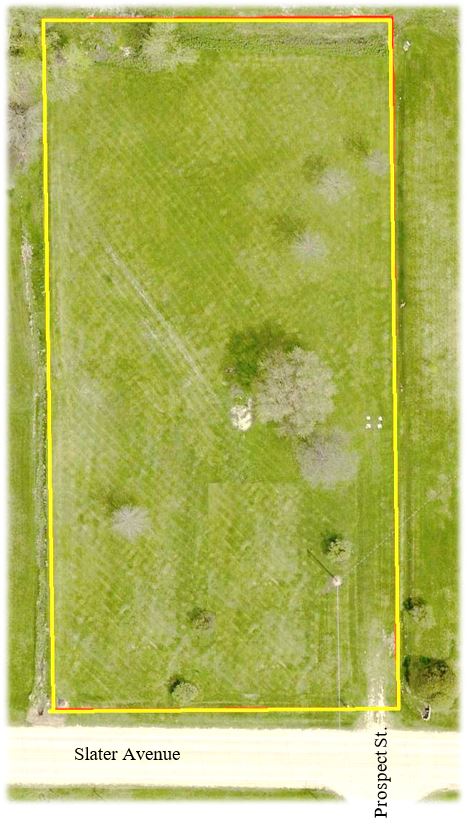 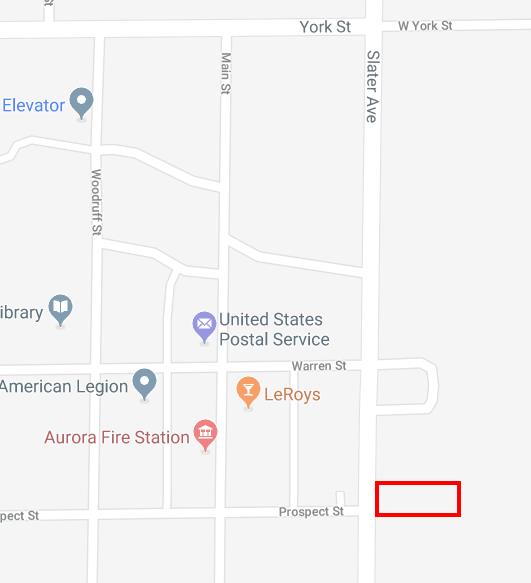 